LAMPIRANLampiran 1. Hasil Pencarian Literatur melalui Google Scholar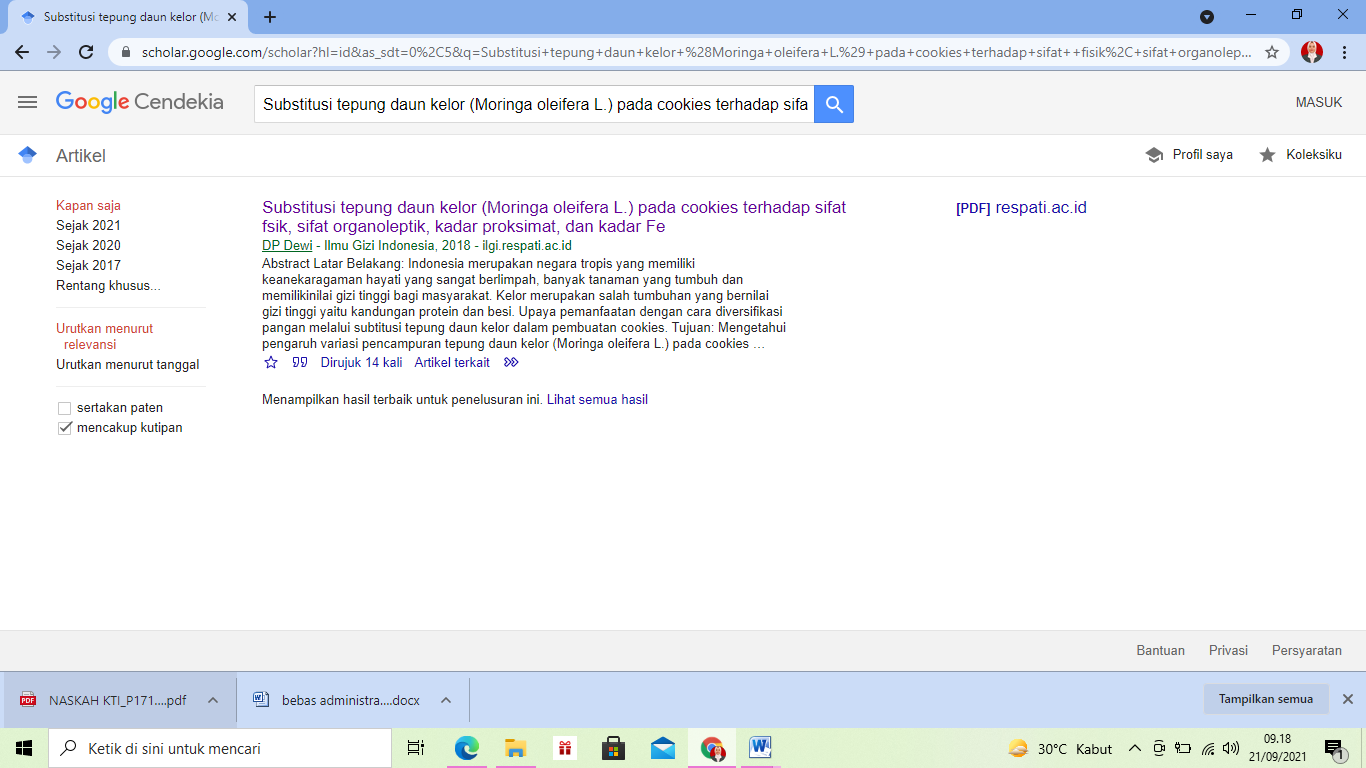 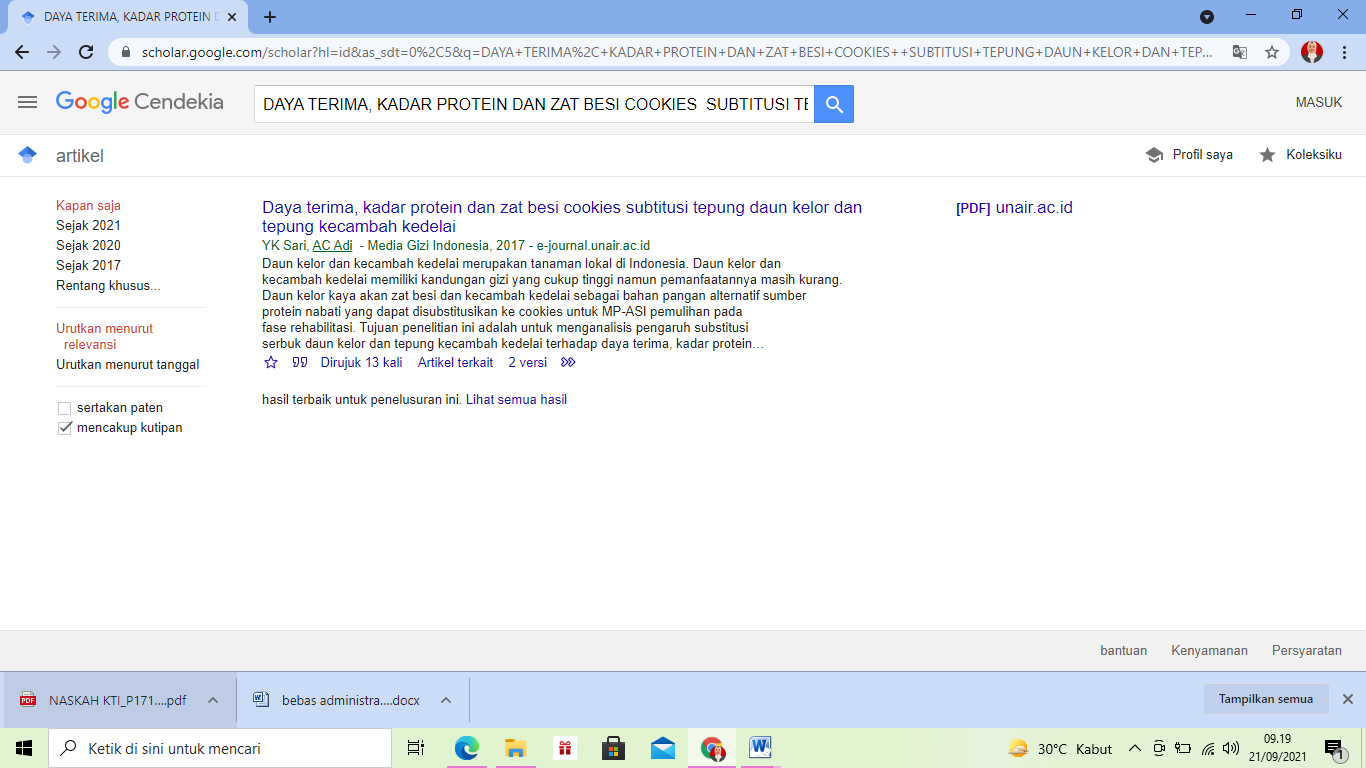 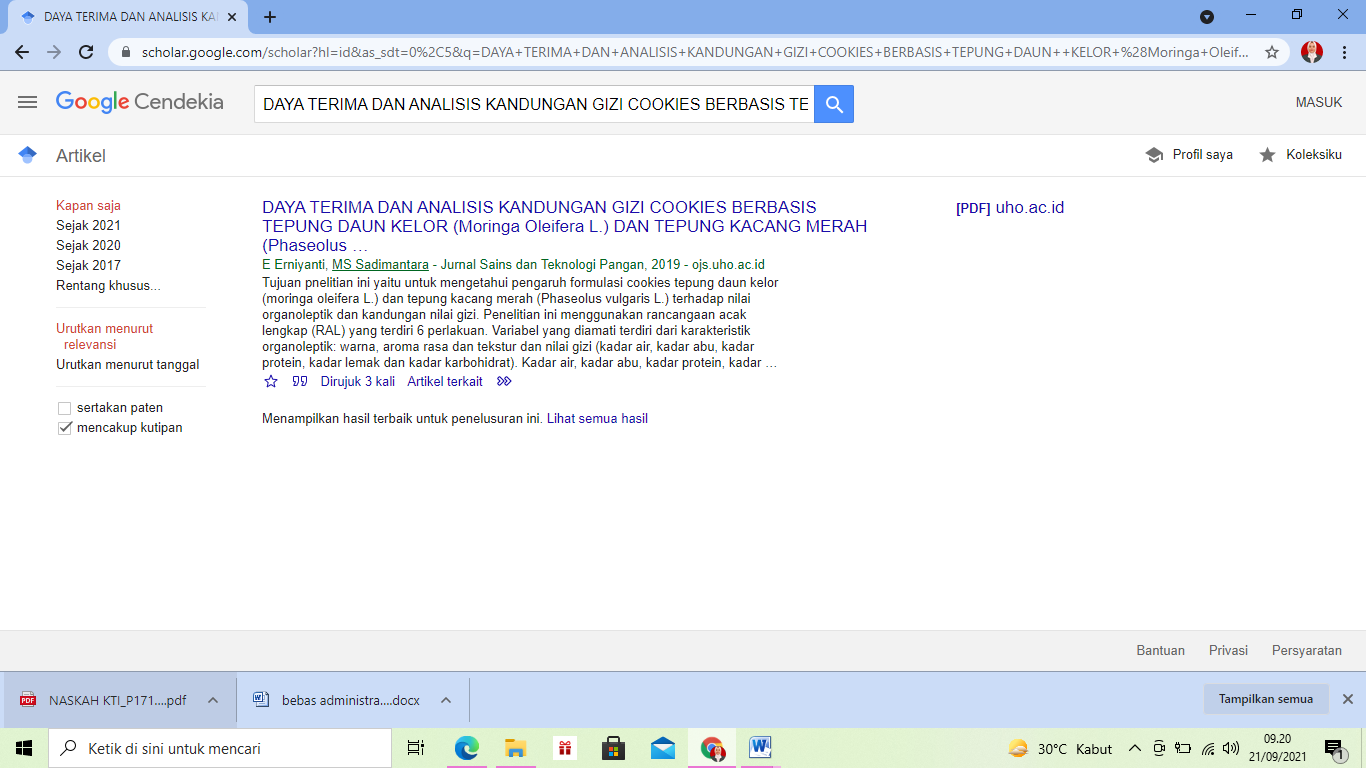 